T.C.
ADANA VALİLİĞİ
ADANA MESLEKİ VE TEKNİK ANADOLU LİSESİ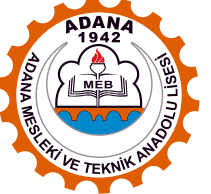 2019 / 2020 ÖĞRETİM YILIYAZ STAJI EĞİTİMİ 
 ÖĞRENCİ İŞ DOSYASIÖĞRENCİNİNAdı ve Soyadı	: _________________________________________________________________________________Okulu	: _________________________________________________________________________________Alanı	: _________________________________________________________________________________Dalı	: _________________________________________________________________________________Sınıf ve Numarası	: _________________________________________________________________________________Telefonu                             : _________________________________________________________________________________İŞLETMENİNAdı	: _________________________________________________________________________________Adresi	: _________________________________________________________________________________	: _________________________________________________________________________________Telefonu	: _________________________________________________________________________________USTA ÖĞRETİCİNİN / EĞİTİCİ PERSONELİNAdı ve Soyadı	: _________________________________________________________________________________KOORDİNATÖR ÖĞRETMENİNAdı ve Soyadı	: _________________________________________________________________________________AÇIKLAMALARİşletme tarafından her öğrenciye iş dosyası tutturulması zorunludur.Bu dosyaya öğrenciye yaptırılan temrin, iş, proje, deney ve hizmetlerle ilgili resimler, projeler ve değerlendirme çizelgeleri konulur (Yön. Mad. 18/g ve 24).Dosyadaki her resim, proje ve değerlendirme çizelgesi USTA ÖĞRETİCİ ve KOORDİNATÖR ÖĞRETMEN tarafından imzalanır.İş dosyası Staj bitiminde öğrenci tarafından ilgili Müdür Yardımcısı’na  teslim edilir.Bu iş dosyasının Fotokopi ile çoğaltılarak kullanılması kesinlikle yasaktır.…………………………………………………..  İŞLETMESİ MÜDÜRLÜĞÜNE                                                                                                     ADANAAdana Mesleki ve Teknik Anadolu Lisesi  Endüstriyel Otomasyon  Alanı Endüstriyel kontrol dalı ATP/11-…….. sınıfı ………………. numaralı öğrencisiyim. 3308 sayılı yasa gereği tamamlamakla mükellef olduğum Toplam 40 İş Günü  olan Endüstri Staj çalışmasının_20__ İş Günlük kısmını  ……….. / 07 / 2020  -  …. /_08 /2020 tarihleri arasında işletmenizde yapabilmem hususunda gereğini emir ve müsaadelerinize arz ederim.           ÖĞRENCİ   :	____ / ____ / 2020__	                                                 	Öğrencinin Adı Soyadı	Adresi	:	İmzası		                                ………………../ADANA		Telefon Numarası	:STAJ TEKLİF YAZISIADANA MESLEKİ VE TEKNİK ANADOLU LİSESİ MÜDÜRLÜĞÜNE                                                                                                                              ADANAOkulunuz Endüstriyel Otomasyon  Alanı Endüstriyel Kontrol dalı ATP/11-…………..sınıfı ………………. numaralı öğrencisi ……………………………………………………………………………………………………….,sahsen başvuruda bulunarak, yapmak zorunda olduğu 20 İş Günlük Endüstri Staj çalışmasını iş yerimizde yapmak istemektedir.İlgilinin işletmemizde staj yapması uygun görülmüştür.Bilgilerinizi ve gereğini rica ederiz.İşletmenin	____ / ____ / 2020	Adı	: ___________________________________	İşletme Yetkilisi	Adresi	: ___________________________________	Adı Soyadı ve İmza,kaşe		: ___________________________________	_________________________	Telefon Numarası	: ___________________	_________________________VELİ İZİN BELGESİADANA MESLEKİ VE TEKNİK ANADOLU LİSESİ MÜDÜRLÜĞÜNE                                                                                                                              ADANAVelisi bulunduğum okulunuz  Endüstriyel Otomasyon  Alanı Endüstriyel Kontrol dalı ATP/11…… sınıfı ………… numaralı öğrencisi ……………………………………………………….  yapmak zorunda olduğu  20 günlük Endüstri Staj çalışmasını müdürlüğünüzce uygun bulunduğu taktirde yukarıda adı ve adresi bulunan işletmede yapabilmesi için gereğini bilgilerinize arz ederim.                                                                                                                                                                  ____ / ____ / 2020                                                                        	Öğrenci Velisi	                                                                                                                                                         Adı Soyadı ve İmzasıT.C.
ADANA VALİLİĞİ
ADANA MESLEKİ VE TEKNİK ANADOLU LİSESİ MÜDÜRLÜĞÜSayı	: B.08.4.MEM.1.06.61.NA – 250.99/_________	____ / ____ / 2020Konu	: Staj çalışması hakkında _______________________________________________      İŞLETMESİ MÜDÜRLÜĞÜNE	ADANAAşağıda adı, soyadı, alanı, sınıfı ve okul numarası yazılı olan okulumuz öğrencisinin mesleğinde görgü ve becerisi ile tecrübesinin artırılması için aşağıda belirtilen tarihlerde kurumunuzda endüstri stajını yapması uygun görülmüştür.Öğrencinin günlük  çalışma süresi ( 8 ) saat olarak kurumunuzca düzenlenecek, çalışmalar meslek alanındaki işlerde devam edecektir. Ayrıca öğrencimizin işyeriniz kurallarına uyması ve kesinlikle sendikal faaliyetlere (grev, direniş, boykot vb.) katılmaması gerekmektedir. Öğrenci gece vardiyalarına ve çalışmalarına katılmayacaktır.Bu konuda göstereceğiniz ilgi ve yardıma teşekkür eder, öğrencimizi kontrol için gelecek görevli öğretmenimize gereken kolaylığı göstermeniz ve zamanında kanaatlerinizi bildirmeniz hususlarında;Gereğini bilgilerinize arz ve rica ederim.ÖğrencininAdı ve Soyadı	: _______________________________________________________Sınıfı ve Şubesi	: _____ / _______Okul Numarası	: ______________Meslek Alanı      : ________________________________________________________Staj Yapılacak Tarihler	: ____ /07/ 2020 – ____ / 08 / 2020	Cebrail ŞAHİNStaj Süresi	: _____160  iş saati	Okul MüdürüSTAJ BAŞLAMA YAZISIADANA MESLEKİ VE TEKNİK ANADOLU LİSESİ MÜDÜRLÜĞÜNE                                                                                                                       ADANAOkulunuz ______________________________________ Alanı _______/_______ sınıfı _______ numaralı öğrencisi _______________________________________ işletmemizdeki staj çalışmasına ____ / ____ / 2020__ tarihinde başlamıştır.Gereğini bilgilerinize arz ve rica ederim.İşletmenin		Adı	: ___________________________________	____ / ____ / 2020__	Adresi	: ___________________________________	İşletme Yetkilisi		: ___________________________________	_______________________________	Telefonu	: ____________________________ 	Not: Bu belge iki nüsha olarak düzenlenir. Bir nüshası işyerinde kalır, diğer nüshası stajın başladığı gün Okul Müdürlüğüne gönderilir.                         ADANA MESLEKİ VE TEKNİK ANADOLU LİSESİ                         3308 SAYILI MESLEKİ EĞİTİM KANUNUNA GÖRE                        İŞLETMELERDE ZORUNLU STAJ EĞİTİMİ GÖREN 
                                 ÖĞRENCİLER İÇİN TANITMA KARTIAÇIKLAMA: Bu form öğrenci tarafından eksiksiz olarak doldurulacak ve iş dosyasında muhafaza edilecektir.ÖĞRENCİLERİN İŞYERLERİNDE UYMASI GEREKEN HUSUSLARİş disiplinine, iş ahlakına ve mesai saatlerine uymalıdır. İşyerindeki araç, gereç ve makinelere zarar vermeden çalışmalıdır.Kılık ve kıyafetine, temizliğine, davranışlarına ve işyerinin temizliğine dikkat etmelidir.İşyerinde yaşadığı problemlerle ilgili olarak Koordinatör Öğretmeni ve Okul İdaresinin bilgisi dâhilinde hareket etmelidir. İş güvenliğine dikkat etmeli ve iş kazalarına karşı gerekli tedbirleri alarak çalışmalıdır.Yapılan işlerin notlarını ve krokilerini müsvette olarak hazırlayıp akşam evde temiz olarak iş resim yapraklarına çizmelidir.İşyerinde, temiz ve sade giyinmeli, mümkünse iş elbisesi giymelidir. İş dosyasını koordinatör öğretmen geldiğinde kontrol edebilmesi için devamlı işyerinde bulundurmalıdır.İş dosyasındaki yazı ve resimler normlara uygun olmalıdır.Mazeret izni kullanmak istediğinde iş dosyasında bulunan mazeret izin dilekçesini önce velisine, sonra işyeri yetkilisine ve daha sonrada okul müdürlüğüne imzalatarak izin kullanabilecektir.Yaptığı işlerle ilgili mutlaka bilmesi gereken bilgileri yetkililerden sorup öğrenmesi, mesleğinde yetişmesi bakımından son derece önemlidir ve yararlı olacaktır.Yaptığı bir yanlışlıktan dolayı özür dilemeli ve bir daha aynı hatayı yapmamaya özen göstermeli ve hatasını kabullenmenin insanlık meziyeti olduğunu bilmelidir.Hastalandığında usta öğreticiye veya işyeri yetkilisine haber vermeli, hastaneye gittiğini dair işyeri yetkilisi ve okul idaresini aynı gün muhakkak bilgilendirmeli, işyeri yetkililerinin haberi olmadan işyerinden ayrılmamalıdır.    İşyerinde paradan ve kasadan uzak durmaya dikkat etmelidir.Teorik bilgiler ile pratik bilgileri birleştirerek çalışmaya dikkat etmelidir. İşyerinin mallarına, takım ve tezgâhına zarar vermemeye dikkat etmelidir.İşyerinde sır olarak kalması gereken konuları dışarıda başkalarıyla konuşmamaya özen göstermelidir. İtiraz etmemeye, ücret konusunda pazarlık yapmamaya devamlı kendi dertlerini ve ailevi meselelerini işyerinde konuşmamaya dikkat etmelidir. Boş zamanlarında bilgi ve becerilerini geliştirecek çalışmalar yapmalıdır.İş veya hizmet üretiminde zamana, kaliteye ve kontrole azami dikkat göstermelidir.İşletmelerdeki usta öğreticinin sıkıntılı ve sıkışık zamanlarında çok soru sormamaya dikkat etmelidir. İşyerinde aldığı ücretin karşılığını, işyerine verip vermediğini sürekli muhakeme etmelidir.İşyerinde başarılı olmanın karşılıklı menfaatlere dayandığını unutmamalıdır.İşletmeyi seven ve koruyan, güvenilir, sorumluluk duygusu olan, dinamik, görgülü, kibar, çalışkan bir eleman intibalarını bırakmak için elinden gelen tüm çabayı göstermelidir. Bir iş verildiğinde, bir yere gönderilmesi gerektiğinde bütün dikkatini toplayarak dinlemeli, anlayamadığı konu olursa hemen sormalıdır.İşçi, muhasebeci, patron ve müşteri ayırımı yapmadan görgü kurallarına, insan ilişkilerine dikkat etmelidir.İspiyonculuğun çok büyük tehlikeler oluşturacağını bilerek bu konuya fevkalade dikkat etmelidir.İşyerinde gizli veya özel bir konu konuşulduğunda diğer kişilerin kendi varlığından rahatsız olup olmadıklarına gereken titizliği göstermelidir. İşyerinde lüzumsuz ve kendisine yakışmayacak şekilde başkalarına şakalar yapmamalıdır.İşyerinde telefonla konuşurken konuşmalarına dikkat etmeli ve konuşmasını kısa tutmalı, telefonu gereksiz yere meşgul etmemelidir.Kendi namusuna, iffetine karşı çıkabilecek dedikodulara meydan verecek hareketlerden sürekli kaçınmalıdır.Sigorta tablosu, ana vana, şalter, ana binaya elektrik ve telefon girişi, yangın alarmı vb. gibi yerlerin nerelerde olduklarını ve nasıl kullanıldıklarını muhakkak öğrenmelidir.Kendisinden az tahsilli olanlara tepeden bakmamalı, okullu olduğu için böbürlenmemeli ve mütevazı olmalıdır. Gerektiği yerlerde bu gibi kişilere yardımcı olmasını bilmelidir.  Sigara vb. kötü alışkanlıklara itibar etmemeli, bu hareketi görüldüğünde okulda olduğu gibi disiplin işlemi göreceğini bilmeli ve böyle bir duruma düşmemek için gereken titizliği göstermelidir.Açıklamalar: Devamsızlıklar her gün ilgili sütun ve satıra ilgili harfle yazılacaktır.Bu form işletme tarafından her ay iki nüsha olarak tanzim edilecektir.Bu formun aslı en geç takip eden ayın ilk haftası içerisinde, dönem sonlarında ise puan çizelgesi ile birlikte ay sonu beklenmeden Okul Müdürlüğüne gönderilir.Aynı hafta içerisinde üst üste devamsızlık yapan ve dönem içerisinde en çok üç gün işletmeye mazeretsiz olarak devamsızlık yapan öğrenciler en geç iki gün içerisinde okul müdürlüğüne bildirilir.  Açıklamalar: Devamsızlıklar her gün ilgili sütun ve satıra ilgili harfle yazılacaktır.Bu form işletme tarafından her ay iki nüsha olarak tanzim edilecektir.Bu formun aslı en geç takip eden ayın ilk haftası içerisinde, dönem sonlarında ise puan çizelgesi ile birlikte ay sonu beklenmeden Okul Müdürlüğüne gönderilir.Aynı hafta içerisinde üst üste devamsızlık yapan ve dönem içerisinde en çok üç gün işletmeye mazeretsiz olarak devamsızlık yapan öğrenciler en geç iki gün içerisinde okul müdürlüğüne bildirilir.  İŞLETMELERDE ZORUNLU STAJ EĞİTİMİ GÖREN ÖĞRENCİLER İÇİN 
MAZERET İZİN DİLEKÇESİADANA MESLEKİ VE TEKNİK ANADOLU LİSESİ MÜDÜRLÜĞÜNE                                                                                                                           ADANAİşletmenin	Adı	: ______________________________________________________________________________	Adresi	: ______________________________________________________________________________		: ______________________________________________________________________________	Telefon Numarası	: ___________________3308 Sayılı Meslekî Eğitim Kanunu gereğince yukarıda adı ve adresi yazılı işletmede zorunlu stajını yapmakta olan velisi bulunduğum Okulunuz ______________________________________ Alanı _______/_______ sınıfı _______ numaralı öğrencisi _______________________________________  mazeretinden dolayı  ________  gün  _________ saat                          ücretsiz izin verilmesini ve bu iznin öğrencimin devamsızlığına sayılacağını bildiğimi,Bilgilerinize arz ederim.İzin Başlangıç Tarihi	: ___ /___ / 2020___İzin Bitiş Tarihi	: ___ /___ / 2020___	___ /___ / 2020___	Öğrenci Velisi	Adı Soyadı ve İmzası	OLUR	İNCELENDİ	UYGUNDUR	___ /___ / 2020___	___ /___ / 2020___	___ /___ / 2020___	İşletme Yetkilisi	Koordinatör Md. Yrd.	Okul Müdürü	Adı Soyadı ve İmzası	İşyeri Kaşesi / MührüNOT: 	Bu izin dilekçesi öğrenci velisi tarafından iki nüsha düzenlenecek ve işletme yetkilisinin onayından sonra Okul Müdürlüğünce onaylanacak bir nüshası iş yerine teslim edilerek izin kullanılabilecektir. Öğrencinin bu durumu
 devam – devamsızlık çizelgesine mazeret izni olarak işlenecektir (Yön. Mad. 20/ğ).ADANA MESLEKİ VE TEKNİK ANADOLU LİSESİ
ÖĞRENCİLERİNİN STAJ ÇALIŞMALARINI DEĞERLENDİRME FORMUÖĞRENCİNİN                                             STAJ BİTİMİ DEĞERLENDİRME SONUÇLARI(İşletme Yetkilisi tarafından doldurulacaktır)İşletmenin Adı	: _____________________________________________________________Staja Başlama Tarihi	: ___ /___ / 2020___Stajı Bitirme Tarihi	: ___ /___ / 2020___Toplam Staj Süresi	: _________ ( ________________ ) saat
(Gelmediği günler hariç)	ZAYIF	ORTA	İYİ	PEKİYİ Pratik Uygulama Becerisi	[     ]	[     ]	[     ]	[     ] Verilen işe karşı davranış ve tutumu	[     ]	[     ]	[     ]	[     ] Amirlerine karşı tutumu	[     ]	[     ]	[     ]	[     ] Birlikte çalıştığı kişilere karşı tutumu	[     ]	[     ]	[     ]	[     ] Mesleki bilgi ve beceri durumu	[     ]	[     ]	[     ]	[     ] Zamanı uygun değerlendirmesi	[     ]	[     ]	[     ]	[     ] Üretkenlik yeteneği	[     ]	[     ]	[     ]	[     ] STAJ SONUNDAKİ BAŞARI DERECESİ   	[     ]	[     ]	[     ]	[     ]ADANA MESLEKİ VE TEKNİK ANADOLU LİSESİ MÜDÜRLÜĞÜNE                                                                                                                       ADANAKimlik bilgileri ve onaylı fotoğrafı bulunan okulunuz öğrencisinin, işletmemizde yaptığı staj çalışması değerlendirme sonucu yukarıda belirtilmiştir.Gereğini bilgilerinize arz ve rica ederim.                                       			___ /___ / 2020___boşluk			     İşletme Yetkilisi			     İmza Kaşe / MühürİLGİLİ ALANI ŞEFLİĞİNEYukarıda kimlik bilgileri ve Staj değerlendirme sonuçları bulunan bölümünüz öğrencisinin Staj durumunun Alan Komisyon üyelerince incelenerek sonucunun ilgili Müdür Yardımcısına bildirilmesini rica ederim.			___ /___ / 2020___boşluk			Cebrail ŞAHİN			Okul MüdürüADANA MESLEKİ VE TEKNİK ANADOLU LİSESİ MÜDÜRLÜĞÜNE                                                                                                                       ADANA       Yukarıda kimlik bilgileri ve onaylı fotoğrafı bulunan  öğrencinin staj çalışmaları  ___ /___ / 2020___ tarihinde yapılan Alan zümre öğretmenler toplantısında değerlendirilerek tarafımızca  BAŞARILI  /  BAŞARISIZ sayılmasına karar verilmiştir.       Alan Şefi                              Alan Öğretmeni                           	Alan Öğretmeni                                 Alan Öğretmeni                         ADANA MESLEKİ VE TEKNİK ANADOLU LİSESİ
ÖĞRENCİLERİNİN İŞLETMELERDE ZORUNLU STAJ ÇALIŞMALARINI
DEĞERLENDİRME ALAN KOMİSYONU KARAR FORMUİŞLETME BİLGİLERİ (İşletme Yetkilisi tarafından doldurulacaktır)İşletmenin Adı	: _________________________________________________________________________________Staja Başlama Tarihi	: ___ /___ / 2020___Stajı Bitirme Tarihi	: ___ /___ / 2020___Toplam staj Süresi	: _________ ( ________________ ) saat
(Gelmediği günler hariç)STAJ DEĞERLENDİRME KARARIADANA MESLEKİ VE TEKNİK ANADOLU LİSESİ MÜDÜRLÜĞÜNÜNE                                                                                                                             ADANAYukarıda kimlik bilgileri ve onaylı fotoğrafı bulunan okulumuz öğrencisinin işletmede yaptığı zorunlu staj çalışması değerlendirme formu ve staj dosyası ___ /___ / 2020___ tarihinde yapılan Alan  Öğretmenler  Kurulunda  incelenmiş ve adı geçen öğrencinin staj çalışmasının (*) ___________________________ sayılmasına aşağıda imzaları bulunan öğretmenler tarafından karar verilmiştir.  Gereğini bilgilerinize arz ederim 			___ /___ / 2020___boşluk			_____________________________			______________________ Alanı ŞefiKOMİSYON ÜYELERİ	___________________	___________________	___________________	____________________	___________________	Alan Şefi	Alan Öğretmeni	Alan Öğretmeni	Alan Öğretmeni	Alan Öğretmeni	___________________	___________________	___________________	____________________	___________________	Alan Öğretmeni	Alan Öğretmeni	Alan Öğretmeni	Alan Öğretmeni	Alan ÖğretmeniNOT: Bu form iki suret olarak düzenlenerek bir sureti Alanda kalır, ikinci sureti 7 gün içerisinde Okul Müdürlüğüne gönderilir.  Öğrencinin durumu Alan Öğretmenler Kurulunda görüşüldükten sonra ekteki staj değerlendirme formuyla birlikte ilgili Müdür Yardımcısına öğrenci kayıt dosyasına konulmak üzere teslim edilir.ADANA MESLEKİ VE TEKNİK ANADOLU LİSESİİŞLETMELERDE ZORUNLU STAJ EĞİTİMİ GÜNLÜK İŞ ve İŞLEMLERİ TAKİP FORMUAçıklamalar:Bu form öğrencinin zorunlu staj eğitimi iş dosyasında muhafaza edilecektir. Usta öğretici öğrencinin yapmış olduğu iş değerlendirmesine verdiği notu bu forma, ilgili iş raporuna ve dönem sonunda not fişine muhakkak işleyecektir.____________________________________________________________İŞLETMESİ MÜDÜRLÜĞÜNE                                                                                                                                        ADANAAdana Mesleki ve Teknik Anadolu Lisesi  _________________________________________________________ Alanı _____________________________________________dalı ______/_______ sınıfı _______ numaralı öğrencisiyim. 3308 sayılı yasa gereği tamamlamakla mükellef olduğum Toplam 40 İş Günü (320 saat) olan Endüstri Staj çalışmasının________ İş Günlük kısmını ____/____/20206  -  ____/____/20206 tarihleri arasında işletmenizde yapabilmem hususunda gereğini emir ve müsaadelerinize arz ederim.ÖĞRENCİ   :	____ / ____ / 2020__	                                                 	Öğrencinin Adı Soyadı	Adresi	: ___________________________________	İmzası		: ___________________________________		Telefon Numarası	: ___________________STAJ TEKLİF YAZISIADANA MESLEKİ VE TEKNİK ANADOLU LİSESİ MÜDÜRLÜĞÜNE                                                                                                                              ADANAOkulunuz_________________________________________ Alanı _______/_______ sınıfı _______ numaralı öğrencisi _______________________________________ ,sahsen başvuruda bulunarak, yapmak zorunda olduğu _______ saatlik Endüstri Staj çalışmasını iş yerimizde yapmak istemektedir.İlgilinin işletmemizde staj yapması uygun görülmüştür.Bilgilerinizi ve gereğini rica ederiz.İşletmenin	____ / ____ / 2020__	Adı	: ___________________________________	İşletme Yetkilisi	Adresi	: ___________________________________	Adı Soyadı ve İmza,kaşe		: ___________________________________	_________________________	Telefon Numarası	: ___________________	_________________________VELİ İZİN BELGESİADANA MESLEKİ VE TEKNİK ANADOLU LİSESİ MÜDÜRLÜĞÜNE                                                                                                                              ADANAVelisi bulunduğum okulunuz _______________________________ Alanı _______/_______ sınıfı _______ numaralı öğrencisi _______________________________________ yapmak zorunda olduğu _______ saatlik Endüstri Staj çalışmasını müdürlüğünüzce uygun bulunduğu taktirde yukarıda adı ve adresi bulunan işletmede yapabilmesi için gereğini bilgilerinize arz ederim.                                                                                                                                                                  ____ / ____ / 20206                                                                        	Öğrenci Velisi	                                                                                                                                                         Adı Soyadı ve İmzasıAdı ve Soyadı Nüfusa Kayıtlı OlduğuNüfusa Kayıtlı OlduğuAlanıİlSınıfı ve ŞubesiİlçeOkul NumarasıMahalle / KöyBaba AdıCilt NoAna AdıSıra NoDoğum Yeri ve TarihiAile Sıra NoKan GrubuVerildiği Nüfus İdaresiİkametgâh Adresi Veriliş Tarihiİkametgâh Adresi T.C. Kimlik NumarasıÖğrencinin İmzasıCüzdan Seri no ve NumarasıÖğrenci VelisininÖğrenci VelisininÖğrenci VelisininÖğrenci VelisininAdı ve Soyadıİkametgâh AdresiEv Telefonuİkametgâh Adresiİş Telefonuİkametgâh AdresiAçıklamalarAçıklamalarİşletme Bilgileriİşletme Bilgileriİşletmenin AdıAdresiAdresiTelefon NumarasıStaj Eğitimine Başladığı Tarih___ / ___ / 2020Kayıtlarımıza uygundur.___ / ___ / 2020_____________________________________Koordinatör Müdür YardımcısıKayıtlarımıza uygundur.___ / ___ / 2020_____________________________________Koordinatör Müdür YardımcısıADANA MESLEKİ VE TEKNİK ANADOLU LİSESİ İŞLETMELERDE MESLEK EĞİTİMİ AYLIK DEVAM DEVAMSIZLIK ÇİZELGESİADANA MESLEKİ VE TEKNİK ANADOLU LİSESİ İŞLETMELERDE MESLEK EĞİTİMİ AYLIK DEVAM DEVAMSIZLIK ÇİZELGESİADANA MESLEKİ VE TEKNİK ANADOLU LİSESİ İŞLETMELERDE MESLEK EĞİTİMİ AYLIK DEVAM DEVAMSIZLIK ÇİZELGESİADANA MESLEKİ VE TEKNİK ANADOLU LİSESİ İŞLETMELERDE MESLEK EĞİTİMİ AYLIK DEVAM DEVAMSIZLIK ÇİZELGESİADANA MESLEKİ VE TEKNİK ANADOLU LİSESİ İŞLETMELERDE MESLEK EĞİTİMİ AYLIK DEVAM DEVAMSIZLIK ÇİZELGESİADANA MESLEKİ VE TEKNİK ANADOLU LİSESİ İŞLETMELERDE MESLEK EĞİTİMİ AYLIK DEVAM DEVAMSIZLIK ÇİZELGESİADANA MESLEKİ VE TEKNİK ANADOLU LİSESİ İŞLETMELERDE MESLEK EĞİTİMİ AYLIK DEVAM DEVAMSIZLIK ÇİZELGESİADANA MESLEKİ VE TEKNİK ANADOLU LİSESİ İŞLETMELERDE MESLEK EĞİTİMİ AYLIK DEVAM DEVAMSIZLIK ÇİZELGESİADANA MESLEKİ VE TEKNİK ANADOLU LİSESİ İŞLETMELERDE MESLEK EĞİTİMİ AYLIK DEVAM DEVAMSIZLIK ÇİZELGESİADANA MESLEKİ VE TEKNİK ANADOLU LİSESİ İŞLETMELERDE MESLEK EĞİTİMİ AYLIK DEVAM DEVAMSIZLIK ÇİZELGESİADANA MESLEKİ VE TEKNİK ANADOLU LİSESİ İŞLETMELERDE MESLEK EĞİTİMİ AYLIK DEVAM DEVAMSIZLIK ÇİZELGESİADANA MESLEKİ VE TEKNİK ANADOLU LİSESİ İŞLETMELERDE MESLEK EĞİTİMİ AYLIK DEVAM DEVAMSIZLIK ÇİZELGESİADANA MESLEKİ VE TEKNİK ANADOLU LİSESİ İŞLETMELERDE MESLEK EĞİTİMİ AYLIK DEVAM DEVAMSIZLIK ÇİZELGESİADANA MESLEKİ VE TEKNİK ANADOLU LİSESİ İŞLETMELERDE MESLEK EĞİTİMİ AYLIK DEVAM DEVAMSIZLIK ÇİZELGESİADANA MESLEKİ VE TEKNİK ANADOLU LİSESİ İŞLETMELERDE MESLEK EĞİTİMİ AYLIK DEVAM DEVAMSIZLIK ÇİZELGESİADANA MESLEKİ VE TEKNİK ANADOLU LİSESİ İŞLETMELERDE MESLEK EĞİTİMİ AYLIK DEVAM DEVAMSIZLIK ÇİZELGESİADANA MESLEKİ VE TEKNİK ANADOLU LİSESİ İŞLETMELERDE MESLEK EĞİTİMİ AYLIK DEVAM DEVAMSIZLIK ÇİZELGESİADANA MESLEKİ VE TEKNİK ANADOLU LİSESİ İŞLETMELERDE MESLEK EĞİTİMİ AYLIK DEVAM DEVAMSIZLIK ÇİZELGESİADANA MESLEKİ VE TEKNİK ANADOLU LİSESİ İŞLETMELERDE MESLEK EĞİTİMİ AYLIK DEVAM DEVAMSIZLIK ÇİZELGESİADANA MESLEKİ VE TEKNİK ANADOLU LİSESİ İŞLETMELERDE MESLEK EĞİTİMİ AYLIK DEVAM DEVAMSIZLIK ÇİZELGESİADANA MESLEKİ VE TEKNİK ANADOLU LİSESİ İŞLETMELERDE MESLEK EĞİTİMİ AYLIK DEVAM DEVAMSIZLIK ÇİZELGESİADANA MESLEKİ VE TEKNİK ANADOLU LİSESİ İŞLETMELERDE MESLEK EĞİTİMİ AYLIK DEVAM DEVAMSIZLIK ÇİZELGESİADANA MESLEKİ VE TEKNİK ANADOLU LİSESİ İŞLETMELERDE MESLEK EĞİTİMİ AYLIK DEVAM DEVAMSIZLIK ÇİZELGESİADANA MESLEKİ VE TEKNİK ANADOLU LİSESİ İŞLETMELERDE MESLEK EĞİTİMİ AYLIK DEVAM DEVAMSIZLIK ÇİZELGESİADANA MESLEKİ VE TEKNİK ANADOLU LİSESİ İŞLETMELERDE MESLEK EĞİTİMİ AYLIK DEVAM DEVAMSIZLIK ÇİZELGESİADANA MESLEKİ VE TEKNİK ANADOLU LİSESİ İŞLETMELERDE MESLEK EĞİTİMİ AYLIK DEVAM DEVAMSIZLIK ÇİZELGESİADANA MESLEKİ VE TEKNİK ANADOLU LİSESİ İŞLETMELERDE MESLEK EĞİTİMİ AYLIK DEVAM DEVAMSIZLIK ÇİZELGESİADANA MESLEKİ VE TEKNİK ANADOLU LİSESİ İŞLETMELERDE MESLEK EĞİTİMİ AYLIK DEVAM DEVAMSIZLIK ÇİZELGESİADANA MESLEKİ VE TEKNİK ANADOLU LİSESİ İŞLETMELERDE MESLEK EĞİTİMİ AYLIK DEVAM DEVAMSIZLIK ÇİZELGESİADANA MESLEKİ VE TEKNİK ANADOLU LİSESİ İŞLETMELERDE MESLEK EĞİTİMİ AYLIK DEVAM DEVAMSIZLIK ÇİZELGESİADANA MESLEKİ VE TEKNİK ANADOLU LİSESİ İŞLETMELERDE MESLEK EĞİTİMİ AYLIK DEVAM DEVAMSIZLIK ÇİZELGESİADANA MESLEKİ VE TEKNİK ANADOLU LİSESİ İŞLETMELERDE MESLEK EĞİTİMİ AYLIK DEVAM DEVAMSIZLIK ÇİZELGESİADANA MESLEKİ VE TEKNİK ANADOLU LİSESİ İŞLETMELERDE MESLEK EĞİTİMİ AYLIK DEVAM DEVAMSIZLIK ÇİZELGESİİşletmenin 		ÖğrencininAdı	: ____________________________________________________________	Adı Soyadı	: _______________________________Adresi	: ____________________________________________________________	Okul Numarası	: _______________________________Telefonu	: ____________________________________________________________	Sınıfı	: _______________________________İşletmenin 		ÖğrencininAdı	: ____________________________________________________________	Adı Soyadı	: _______________________________Adresi	: ____________________________________________________________	Okul Numarası	: _______________________________Telefonu	: ____________________________________________________________	Sınıfı	: _______________________________İşletmenin 		ÖğrencininAdı	: ____________________________________________________________	Adı Soyadı	: _______________________________Adresi	: ____________________________________________________________	Okul Numarası	: _______________________________Telefonu	: ____________________________________________________________	Sınıfı	: _______________________________İşletmenin 		ÖğrencininAdı	: ____________________________________________________________	Adı Soyadı	: _______________________________Adresi	: ____________________________________________________________	Okul Numarası	: _______________________________Telefonu	: ____________________________________________________________	Sınıfı	: _______________________________İşletmenin 		ÖğrencininAdı	: ____________________________________________________________	Adı Soyadı	: _______________________________Adresi	: ____________________________________________________________	Okul Numarası	: _______________________________Telefonu	: ____________________________________________________________	Sınıfı	: _______________________________İşletmenin 		ÖğrencininAdı	: ____________________________________________________________	Adı Soyadı	: _______________________________Adresi	: ____________________________________________________________	Okul Numarası	: _______________________________Telefonu	: ____________________________________________________________	Sınıfı	: _______________________________İşletmenin 		ÖğrencininAdı	: ____________________________________________________________	Adı Soyadı	: _______________________________Adresi	: ____________________________________________________________	Okul Numarası	: _______________________________Telefonu	: ____________________________________________________________	Sınıfı	: _______________________________İşletmenin 		ÖğrencininAdı	: ____________________________________________________________	Adı Soyadı	: _______________________________Adresi	: ____________________________________________________________	Okul Numarası	: _______________________________Telefonu	: ____________________________________________________________	Sınıfı	: _______________________________İşletmenin 		ÖğrencininAdı	: ____________________________________________________________	Adı Soyadı	: _______________________________Adresi	: ____________________________________________________________	Okul Numarası	: _______________________________Telefonu	: ____________________________________________________________	Sınıfı	: _______________________________İşletmenin 		ÖğrencininAdı	: ____________________________________________________________	Adı Soyadı	: _______________________________Adresi	: ____________________________________________________________	Okul Numarası	: _______________________________Telefonu	: ____________________________________________________________	Sınıfı	: _______________________________İşletmenin 		ÖğrencininAdı	: ____________________________________________________________	Adı Soyadı	: _______________________________Adresi	: ____________________________________________________________	Okul Numarası	: _______________________________Telefonu	: ____________________________________________________________	Sınıfı	: _______________________________İşletmenin 		ÖğrencininAdı	: ____________________________________________________________	Adı Soyadı	: _______________________________Adresi	: ____________________________________________________________	Okul Numarası	: _______________________________Telefonu	: ____________________________________________________________	Sınıfı	: _______________________________İşletmenin 		ÖğrencininAdı	: ____________________________________________________________	Adı Soyadı	: _______________________________Adresi	: ____________________________________________________________	Okul Numarası	: _______________________________Telefonu	: ____________________________________________________________	Sınıfı	: _______________________________İşletmenin 		ÖğrencininAdı	: ____________________________________________________________	Adı Soyadı	: _______________________________Adresi	: ____________________________________________________________	Okul Numarası	: _______________________________Telefonu	: ____________________________________________________________	Sınıfı	: _______________________________İşletmenin 		ÖğrencininAdı	: ____________________________________________________________	Adı Soyadı	: _______________________________Adresi	: ____________________________________________________________	Okul Numarası	: _______________________________Telefonu	: ____________________________________________________________	Sınıfı	: _______________________________İşletmenin 		ÖğrencininAdı	: ____________________________________________________________	Adı Soyadı	: _______________________________Adresi	: ____________________________________________________________	Okul Numarası	: _______________________________Telefonu	: ____________________________________________________________	Sınıfı	: _______________________________İşletmenin 		ÖğrencininAdı	: ____________________________________________________________	Adı Soyadı	: _______________________________Adresi	: ____________________________________________________________	Okul Numarası	: _______________________________Telefonu	: ____________________________________________________________	Sınıfı	: _______________________________İşletmenin 		ÖğrencininAdı	: ____________________________________________________________	Adı Soyadı	: _______________________________Adresi	: ____________________________________________________________	Okul Numarası	: _______________________________Telefonu	: ____________________________________________________________	Sınıfı	: _______________________________İşletmenin 		ÖğrencininAdı	: ____________________________________________________________	Adı Soyadı	: _______________________________Adresi	: ____________________________________________________________	Okul Numarası	: _______________________________Telefonu	: ____________________________________________________________	Sınıfı	: _______________________________İşletmenin 		ÖğrencininAdı	: ____________________________________________________________	Adı Soyadı	: _______________________________Adresi	: ____________________________________________________________	Okul Numarası	: _______________________________Telefonu	: ____________________________________________________________	Sınıfı	: _______________________________İşletmenin 		ÖğrencininAdı	: ____________________________________________________________	Adı Soyadı	: _______________________________Adresi	: ____________________________________________________________	Okul Numarası	: _______________________________Telefonu	: ____________________________________________________________	Sınıfı	: _______________________________İşletmenin 		ÖğrencininAdı	: ____________________________________________________________	Adı Soyadı	: _______________________________Adresi	: ____________________________________________________________	Okul Numarası	: _______________________________Telefonu	: ____________________________________________________________	Sınıfı	: _______________________________İşletmenin 		ÖğrencininAdı	: ____________________________________________________________	Adı Soyadı	: _______________________________Adresi	: ____________________________________________________________	Okul Numarası	: _______________________________Telefonu	: ____________________________________________________________	Sınıfı	: _______________________________İşletmenin 		ÖğrencininAdı	: ____________________________________________________________	Adı Soyadı	: _______________________________Adresi	: ____________________________________________________________	Okul Numarası	: _______________________________Telefonu	: ____________________________________________________________	Sınıfı	: _______________________________İşletmenin 		ÖğrencininAdı	: ____________________________________________________________	Adı Soyadı	: _______________________________Adresi	: ____________________________________________________________	Okul Numarası	: _______________________________Telefonu	: ____________________________________________________________	Sınıfı	: _______________________________İşletmenin 		ÖğrencininAdı	: ____________________________________________________________	Adı Soyadı	: _______________________________Adresi	: ____________________________________________________________	Okul Numarası	: _______________________________Telefonu	: ____________________________________________________________	Sınıfı	: _______________________________İşletmenin 		ÖğrencininAdı	: ____________________________________________________________	Adı Soyadı	: _______________________________Adresi	: ____________________________________________________________	Okul Numarası	: _______________________________Telefonu	: ____________________________________________________________	Sınıfı	: _______________________________İşletmenin 		ÖğrencininAdı	: ____________________________________________________________	Adı Soyadı	: _______________________________Adresi	: ____________________________________________________________	Okul Numarası	: _______________________________Telefonu	: ____________________________________________________________	Sınıfı	: _______________________________İşletmenin 		ÖğrencininAdı	: ____________________________________________________________	Adı Soyadı	: _______________________________Adresi	: ____________________________________________________________	Okul Numarası	: _______________________________Telefonu	: ____________________________________________________________	Sınıfı	: _______________________________İşletmenin 		ÖğrencininAdı	: ____________________________________________________________	Adı Soyadı	: _______________________________Adresi	: ____________________________________________________________	Okul Numarası	: _______________________________Telefonu	: ____________________________________________________________	Sınıfı	: _______________________________İşletmenin 		ÖğrencininAdı	: ____________________________________________________________	Adı Soyadı	: _______________________________Adresi	: ____________________________________________________________	Okul Numarası	: _______________________________Telefonu	: ____________________________________________________________	Sınıfı	: _______________________________İşletmenin 		ÖğrencininAdı	: ____________________________________________________________	Adı Soyadı	: _______________________________Adresi	: ____________________________________________________________	Okul Numarası	: _______________________________Telefonu	: ____________________________________________________________	Sınıfı	: _______________________________İşletmenin 		ÖğrencininAdı	: ____________________________________________________________	Adı Soyadı	: _______________________________Adresi	: ____________________________________________________________	Okul Numarası	: _______________________________Telefonu	: ____________________________________________________________	Sınıfı	: _______________________________Eğitim Öğretim Yılı: 2019___ - 2020___	Ait Olduğu Ay: ________________	Düzenleme Tarihi: ___ /___  / 2020__Eğitim Öğretim Yılı: 2019___ - 2020___	Ait Olduğu Ay: ________________	Düzenleme Tarihi: ___ /___  / 2020__Eğitim Öğretim Yılı: 2019___ - 2020___	Ait Olduğu Ay: ________________	Düzenleme Tarihi: ___ /___  / 2020__Eğitim Öğretim Yılı: 2019___ - 2020___	Ait Olduğu Ay: ________________	Düzenleme Tarihi: ___ /___  / 2020__Eğitim Öğretim Yılı: 2019___ - 2020___	Ait Olduğu Ay: ________________	Düzenleme Tarihi: ___ /___  / 2020__Eğitim Öğretim Yılı: 2019___ - 2020___	Ait Olduğu Ay: ________________	Düzenleme Tarihi: ___ /___  / 2020__Eğitim Öğretim Yılı: 2019___ - 2020___	Ait Olduğu Ay: ________________	Düzenleme Tarihi: ___ /___  / 2020__Eğitim Öğretim Yılı: 2019___ - 2020___	Ait Olduğu Ay: ________________	Düzenleme Tarihi: ___ /___  / 2020__Eğitim Öğretim Yılı: 2019___ - 2020___	Ait Olduğu Ay: ________________	Düzenleme Tarihi: ___ /___  / 2020__Eğitim Öğretim Yılı: 2019___ - 2020___	Ait Olduğu Ay: ________________	Düzenleme Tarihi: ___ /___  / 2020__Eğitim Öğretim Yılı: 2019___ - 2020___	Ait Olduğu Ay: ________________	Düzenleme Tarihi: ___ /___  / 2020__Eğitim Öğretim Yılı: 2019___ - 2020___	Ait Olduğu Ay: ________________	Düzenleme Tarihi: ___ /___  / 2020__Eğitim Öğretim Yılı: 2019___ - 2020___	Ait Olduğu Ay: ________________	Düzenleme Tarihi: ___ /___  / 2020__Eğitim Öğretim Yılı: 2019___ - 2020___	Ait Olduğu Ay: ________________	Düzenleme Tarihi: ___ /___  / 2020__Eğitim Öğretim Yılı: 2019___ - 2020___	Ait Olduğu Ay: ________________	Düzenleme Tarihi: ___ /___  / 2020__Eğitim Öğretim Yılı: 2019___ - 2020___	Ait Olduğu Ay: ________________	Düzenleme Tarihi: ___ /___  / 2020__Eğitim Öğretim Yılı: 2019___ - 2020___	Ait Olduğu Ay: ________________	Düzenleme Tarihi: ___ /___  / 2020__Eğitim Öğretim Yılı: 2019___ - 2020___	Ait Olduğu Ay: ________________	Düzenleme Tarihi: ___ /___  / 2020__Eğitim Öğretim Yılı: 2019___ - 2020___	Ait Olduğu Ay: ________________	Düzenleme Tarihi: ___ /___  / 2020__Eğitim Öğretim Yılı: 2019___ - 2020___	Ait Olduğu Ay: ________________	Düzenleme Tarihi: ___ /___  / 2020__Eğitim Öğretim Yılı: 2019___ - 2020___	Ait Olduğu Ay: ________________	Düzenleme Tarihi: ___ /___  / 2020__Eğitim Öğretim Yılı: 2019___ - 2020___	Ait Olduğu Ay: ________________	Düzenleme Tarihi: ___ /___  / 2020__Eğitim Öğretim Yılı: 2019___ - 2020___	Ait Olduğu Ay: ________________	Düzenleme Tarihi: ___ /___  / 2020__Eğitim Öğretim Yılı: 2019___ - 2020___	Ait Olduğu Ay: ________________	Düzenleme Tarihi: ___ /___  / 2020__Eğitim Öğretim Yılı: 2019___ - 2020___	Ait Olduğu Ay: ________________	Düzenleme Tarihi: ___ /___  / 2020__Eğitim Öğretim Yılı: 2019___ - 2020___	Ait Olduğu Ay: ________________	Düzenleme Tarihi: ___ /___  / 2020__Eğitim Öğretim Yılı: 2019___ - 2020___	Ait Olduğu Ay: ________________	Düzenleme Tarihi: ___ /___  / 2020__Eğitim Öğretim Yılı: 2019___ - 2020___	Ait Olduğu Ay: ________________	Düzenleme Tarihi: ___ /___  / 2020__Eğitim Öğretim Yılı: 2019___ - 2020___	Ait Olduğu Ay: ________________	Düzenleme Tarihi: ___ /___  / 2020__Eğitim Öğretim Yılı: 2019___ - 2020___	Ait Olduğu Ay: ________________	Düzenleme Tarihi: ___ /___  / 2020__Eğitim Öğretim Yılı: 2019___ - 2020___	Ait Olduğu Ay: ________________	Düzenleme Tarihi: ___ /___  / 2020__Eğitim Öğretim Yılı: 2019___ - 2020___	Ait Olduğu Ay: ________________	Düzenleme Tarihi: ___ /___  / 2020__Eğitim Öğretim Yılı: 2019___ - 2020___	Ait Olduğu Ay: ________________	Düzenleme Tarihi: ___ /___  / 2020__Günler01020304050607080910111213141516171819202122232425262728293031ToplamSÖR	: Rapor	X	: Devam etti	___ /___  / 2020___		___ /___  / 2020___Y	: Yok	T	: Tatil			İNCELENDİH	: Sevkli	S	: Sabah	O	: Okul	Ö	: Öğle	______________________	______________________	______________________M	: Mazeretli			İşletme Yetkilisi	Koordinatör	Koordinatör				(Kaşe ve İmza)	Öğretmen	Müdür YardımcısıR	: Rapor	X	: Devam etti	___ /___  / 2020___		___ /___  / 2020___Y	: Yok	T	: Tatil			İNCELENDİH	: Sevkli	S	: Sabah	O	: Okul	Ö	: Öğle	______________________	______________________	______________________M	: Mazeretli			İşletme Yetkilisi	Koordinatör	Koordinatör				(Kaşe ve İmza)	Öğretmen	Müdür YardımcısıR	: Rapor	X	: Devam etti	___ /___  / 2020___		___ /___  / 2020___Y	: Yok	T	: Tatil			İNCELENDİH	: Sevkli	S	: Sabah	O	: Okul	Ö	: Öğle	______________________	______________________	______________________M	: Mazeretli			İşletme Yetkilisi	Koordinatör	Koordinatör				(Kaşe ve İmza)	Öğretmen	Müdür YardımcısıR	: Rapor	X	: Devam etti	___ /___  / 2020___		___ /___  / 2020___Y	: Yok	T	: Tatil			İNCELENDİH	: Sevkli	S	: Sabah	O	: Okul	Ö	: Öğle	______________________	______________________	______________________M	: Mazeretli			İşletme Yetkilisi	Koordinatör	Koordinatör				(Kaşe ve İmza)	Öğretmen	Müdür YardımcısıR	: Rapor	X	: Devam etti	___ /___  / 2020___		___ /___  / 2020___Y	: Yok	T	: Tatil			İNCELENDİH	: Sevkli	S	: Sabah	O	: Okul	Ö	: Öğle	______________________	______________________	______________________M	: Mazeretli			İşletme Yetkilisi	Koordinatör	Koordinatör				(Kaşe ve İmza)	Öğretmen	Müdür YardımcısıR	: Rapor	X	: Devam etti	___ /___  / 2020___		___ /___  / 2020___Y	: Yok	T	: Tatil			İNCELENDİH	: Sevkli	S	: Sabah	O	: Okul	Ö	: Öğle	______________________	______________________	______________________M	: Mazeretli			İşletme Yetkilisi	Koordinatör	Koordinatör				(Kaşe ve İmza)	Öğretmen	Müdür YardımcısıR	: Rapor	X	: Devam etti	___ /___  / 2020___		___ /___  / 2020___Y	: Yok	T	: Tatil			İNCELENDİH	: Sevkli	S	: Sabah	O	: Okul	Ö	: Öğle	______________________	______________________	______________________M	: Mazeretli			İşletme Yetkilisi	Koordinatör	Koordinatör				(Kaşe ve İmza)	Öğretmen	Müdür YardımcısıR	: Rapor	X	: Devam etti	___ /___  / 2020___		___ /___  / 2020___Y	: Yok	T	: Tatil			İNCELENDİH	: Sevkli	S	: Sabah	O	: Okul	Ö	: Öğle	______________________	______________________	______________________M	: Mazeretli			İşletme Yetkilisi	Koordinatör	Koordinatör				(Kaşe ve İmza)	Öğretmen	Müdür YardımcısıR	: Rapor	X	: Devam etti	___ /___  / 2020___		___ /___  / 2020___Y	: Yok	T	: Tatil			İNCELENDİH	: Sevkli	S	: Sabah	O	: Okul	Ö	: Öğle	______________________	______________________	______________________M	: Mazeretli			İşletme Yetkilisi	Koordinatör	Koordinatör				(Kaşe ve İmza)	Öğretmen	Müdür YardımcısıR	: Rapor	X	: Devam etti	___ /___  / 2020___		___ /___  / 2020___Y	: Yok	T	: Tatil			İNCELENDİH	: Sevkli	S	: Sabah	O	: Okul	Ö	: Öğle	______________________	______________________	______________________M	: Mazeretli			İşletme Yetkilisi	Koordinatör	Koordinatör				(Kaşe ve İmza)	Öğretmen	Müdür YardımcısıR	: Rapor	X	: Devam etti	___ /___  / 2020___		___ /___  / 2020___Y	: Yok	T	: Tatil			İNCELENDİH	: Sevkli	S	: Sabah	O	: Okul	Ö	: Öğle	______________________	______________________	______________________M	: Mazeretli			İşletme Yetkilisi	Koordinatör	Koordinatör				(Kaşe ve İmza)	Öğretmen	Müdür YardımcısıR	: Rapor	X	: Devam etti	___ /___  / 2020___		___ /___  / 2020___Y	: Yok	T	: Tatil			İNCELENDİH	: Sevkli	S	: Sabah	O	: Okul	Ö	: Öğle	______________________	______________________	______________________M	: Mazeretli			İşletme Yetkilisi	Koordinatör	Koordinatör				(Kaşe ve İmza)	Öğretmen	Müdür YardımcısıR	: Rapor	X	: Devam etti	___ /___  / 2020___		___ /___  / 2020___Y	: Yok	T	: Tatil			İNCELENDİH	: Sevkli	S	: Sabah	O	: Okul	Ö	: Öğle	______________________	______________________	______________________M	: Mazeretli			İşletme Yetkilisi	Koordinatör	Koordinatör				(Kaşe ve İmza)	Öğretmen	Müdür YardımcısıR	: Rapor	X	: Devam etti	___ /___  / 2020___		___ /___  / 2020___Y	: Yok	T	: Tatil			İNCELENDİH	: Sevkli	S	: Sabah	O	: Okul	Ö	: Öğle	______________________	______________________	______________________M	: Mazeretli			İşletme Yetkilisi	Koordinatör	Koordinatör				(Kaşe ve İmza)	Öğretmen	Müdür YardımcısıR	: Rapor	X	: Devam etti	___ /___  / 2020___		___ /___  / 2020___Y	: Yok	T	: Tatil			İNCELENDİH	: Sevkli	S	: Sabah	O	: Okul	Ö	: Öğle	______________________	______________________	______________________M	: Mazeretli			İşletme Yetkilisi	Koordinatör	Koordinatör				(Kaşe ve İmza)	Öğretmen	Müdür YardımcısıR	: Rapor	X	: Devam etti	___ /___  / 2020___		___ /___  / 2020___Y	: Yok	T	: Tatil			İNCELENDİH	: Sevkli	S	: Sabah	O	: Okul	Ö	: Öğle	______________________	______________________	______________________M	: Mazeretli			İşletme Yetkilisi	Koordinatör	Koordinatör				(Kaşe ve İmza)	Öğretmen	Müdür YardımcısıR	: Rapor	X	: Devam etti	___ /___  / 2020___		___ /___  / 2020___Y	: Yok	T	: Tatil			İNCELENDİH	: Sevkli	S	: Sabah	O	: Okul	Ö	: Öğle	______________________	______________________	______________________M	: Mazeretli			İşletme Yetkilisi	Koordinatör	Koordinatör				(Kaşe ve İmza)	Öğretmen	Müdür YardımcısıR	: Rapor	X	: Devam etti	___ /___  / 2020___		___ /___  / 2020___Y	: Yok	T	: Tatil			İNCELENDİH	: Sevkli	S	: Sabah	O	: Okul	Ö	: Öğle	______________________	______________________	______________________M	: Mazeretli			İşletme Yetkilisi	Koordinatör	Koordinatör				(Kaşe ve İmza)	Öğretmen	Müdür YardımcısıR	: Rapor	X	: Devam etti	___ /___  / 2020___		___ /___  / 2020___Y	: Yok	T	: Tatil			İNCELENDİH	: Sevkli	S	: Sabah	O	: Okul	Ö	: Öğle	______________________	______________________	______________________M	: Mazeretli			İşletme Yetkilisi	Koordinatör	Koordinatör				(Kaşe ve İmza)	Öğretmen	Müdür YardımcısıR	: Rapor	X	: Devam etti	___ /___  / 2020___		___ /___  / 2020___Y	: Yok	T	: Tatil			İNCELENDİH	: Sevkli	S	: Sabah	O	: Okul	Ö	: Öğle	______________________	______________________	______________________M	: Mazeretli			İşletme Yetkilisi	Koordinatör	Koordinatör				(Kaşe ve İmza)	Öğretmen	Müdür YardımcısıR	: Rapor	X	: Devam etti	___ /___  / 2020___		___ /___  / 2020___Y	: Yok	T	: Tatil			İNCELENDİH	: Sevkli	S	: Sabah	O	: Okul	Ö	: Öğle	______________________	______________________	______________________M	: Mazeretli			İşletme Yetkilisi	Koordinatör	Koordinatör				(Kaşe ve İmza)	Öğretmen	Müdür YardımcısıR	: Rapor	X	: Devam etti	___ /___  / 2020___		___ /___  / 2020___Y	: Yok	T	: Tatil			İNCELENDİH	: Sevkli	S	: Sabah	O	: Okul	Ö	: Öğle	______________________	______________________	______________________M	: Mazeretli			İşletme Yetkilisi	Koordinatör	Koordinatör				(Kaşe ve İmza)	Öğretmen	Müdür YardımcısıR	: Rapor	X	: Devam etti	___ /___  / 2020___		___ /___  / 2020___Y	: Yok	T	: Tatil			İNCELENDİH	: Sevkli	S	: Sabah	O	: Okul	Ö	: Öğle	______________________	______________________	______________________M	: Mazeretli			İşletme Yetkilisi	Koordinatör	Koordinatör				(Kaşe ve İmza)	Öğretmen	Müdür YardımcısıR	: Rapor	X	: Devam etti	___ /___  / 2020___		___ /___  / 2020___Y	: Yok	T	: Tatil			İNCELENDİH	: Sevkli	S	: Sabah	O	: Okul	Ö	: Öğle	______________________	______________________	______________________M	: Mazeretli			İşletme Yetkilisi	Koordinatör	Koordinatör				(Kaşe ve İmza)	Öğretmen	Müdür YardımcısıR	: Rapor	X	: Devam etti	___ /___  / 2020___		___ /___  / 2020___Y	: Yok	T	: Tatil			İNCELENDİH	: Sevkli	S	: Sabah	O	: Okul	Ö	: Öğle	______________________	______________________	______________________M	: Mazeretli			İşletme Yetkilisi	Koordinatör	Koordinatör				(Kaşe ve İmza)	Öğretmen	Müdür YardımcısıR	: Rapor	X	: Devam etti	___ /___  / 2020___		___ /___  / 2020___Y	: Yok	T	: Tatil			İNCELENDİH	: Sevkli	S	: Sabah	O	: Okul	Ö	: Öğle	______________________	______________________	______________________M	: Mazeretli			İşletme Yetkilisi	Koordinatör	Koordinatör				(Kaşe ve İmza)	Öğretmen	Müdür YardımcısıR	: Rapor	X	: Devam etti	___ /___  / 2020___		___ /___  / 2020___Y	: Yok	T	: Tatil			İNCELENDİH	: Sevkli	S	: Sabah	O	: Okul	Ö	: Öğle	______________________	______________________	______________________M	: Mazeretli			İşletme Yetkilisi	Koordinatör	Koordinatör				(Kaşe ve İmza)	Öğretmen	Müdür YardımcısıR	: Rapor	X	: Devam etti	___ /___  / 2020___		___ /___  / 2020___Y	: Yok	T	: Tatil			İNCELENDİH	: Sevkli	S	: Sabah	O	: Okul	Ö	: Öğle	______________________	______________________	______________________M	: Mazeretli			İşletme Yetkilisi	Koordinatör	Koordinatör				(Kaşe ve İmza)	Öğretmen	Müdür YardımcısıR	: Rapor	X	: Devam etti	___ /___  / 2020___		___ /___  / 2020___Y	: Yok	T	: Tatil			İNCELENDİH	: Sevkli	S	: Sabah	O	: Okul	Ö	: Öğle	______________________	______________________	______________________M	: Mazeretli			İşletme Yetkilisi	Koordinatör	Koordinatör				(Kaşe ve İmza)	Öğretmen	Müdür YardımcısıR	: Rapor	X	: Devam etti	___ /___  / 2020___		___ /___  / 2020___Y	: Yok	T	: Tatil			İNCELENDİH	: Sevkli	S	: Sabah	O	: Okul	Ö	: Öğle	______________________	______________________	______________________M	: Mazeretli			İşletme Yetkilisi	Koordinatör	Koordinatör				(Kaşe ve İmza)	Öğretmen	Müdür YardımcısıR	: Rapor	X	: Devam etti	___ /___  / 2020___		___ /___  / 2020___Y	: Yok	T	: Tatil			İNCELENDİH	: Sevkli	S	: Sabah	O	: Okul	Ö	: Öğle	______________________	______________________	______________________M	: Mazeretli			İşletme Yetkilisi	Koordinatör	Koordinatör				(Kaşe ve İmza)	Öğretmen	Müdür YardımcısıR	: Rapor	X	: Devam etti	___ /___  / 2020___		___ /___  / 2020___Y	: Yok	T	: Tatil			İNCELENDİH	: Sevkli	S	: Sabah	O	: Okul	Ö	: Öğle	______________________	______________________	______________________M	: Mazeretli			İşletme Yetkilisi	Koordinatör	Koordinatör				(Kaşe ve İmza)	Öğretmen	Müdür YardımcısıR	: Rapor	X	: Devam etti	___ /___  / 2020___		___ /___  / 2020___Y	: Yok	T	: Tatil			İNCELENDİH	: Sevkli	S	: Sabah	O	: Okul	Ö	: Öğle	______________________	______________________	______________________M	: Mazeretli			İşletme Yetkilisi	Koordinatör	Koordinatör				(Kaşe ve İmza)	Öğretmen	Müdür YardımcısıADANA MESLEKİ VE TEKNİK ANADOLU LİSESİ İŞLETMELERDE MESLEK EĞİTİMİ AYLIK DEVAM DEVAMSIZLIK ÇİZELGESİADANA MESLEKİ VE TEKNİK ANADOLU LİSESİ İŞLETMELERDE MESLEK EĞİTİMİ AYLIK DEVAM DEVAMSIZLIK ÇİZELGESİADANA MESLEKİ VE TEKNİK ANADOLU LİSESİ İŞLETMELERDE MESLEK EĞİTİMİ AYLIK DEVAM DEVAMSIZLIK ÇİZELGESİADANA MESLEKİ VE TEKNİK ANADOLU LİSESİ İŞLETMELERDE MESLEK EĞİTİMİ AYLIK DEVAM DEVAMSIZLIK ÇİZELGESİADANA MESLEKİ VE TEKNİK ANADOLU LİSESİ İŞLETMELERDE MESLEK EĞİTİMİ AYLIK DEVAM DEVAMSIZLIK ÇİZELGESİADANA MESLEKİ VE TEKNİK ANADOLU LİSESİ İŞLETMELERDE MESLEK EĞİTİMİ AYLIK DEVAM DEVAMSIZLIK ÇİZELGESİADANA MESLEKİ VE TEKNİK ANADOLU LİSESİ İŞLETMELERDE MESLEK EĞİTİMİ AYLIK DEVAM DEVAMSIZLIK ÇİZELGESİADANA MESLEKİ VE TEKNİK ANADOLU LİSESİ İŞLETMELERDE MESLEK EĞİTİMİ AYLIK DEVAM DEVAMSIZLIK ÇİZELGESİADANA MESLEKİ VE TEKNİK ANADOLU LİSESİ İŞLETMELERDE MESLEK EĞİTİMİ AYLIK DEVAM DEVAMSIZLIK ÇİZELGESİADANA MESLEKİ VE TEKNİK ANADOLU LİSESİ İŞLETMELERDE MESLEK EĞİTİMİ AYLIK DEVAM DEVAMSIZLIK ÇİZELGESİADANA MESLEKİ VE TEKNİK ANADOLU LİSESİ İŞLETMELERDE MESLEK EĞİTİMİ AYLIK DEVAM DEVAMSIZLIK ÇİZELGESİADANA MESLEKİ VE TEKNİK ANADOLU LİSESİ İŞLETMELERDE MESLEK EĞİTİMİ AYLIK DEVAM DEVAMSIZLIK ÇİZELGESİADANA MESLEKİ VE TEKNİK ANADOLU LİSESİ İŞLETMELERDE MESLEK EĞİTİMİ AYLIK DEVAM DEVAMSIZLIK ÇİZELGESİADANA MESLEKİ VE TEKNİK ANADOLU LİSESİ İŞLETMELERDE MESLEK EĞİTİMİ AYLIK DEVAM DEVAMSIZLIK ÇİZELGESİADANA MESLEKİ VE TEKNİK ANADOLU LİSESİ İŞLETMELERDE MESLEK EĞİTİMİ AYLIK DEVAM DEVAMSIZLIK ÇİZELGESİADANA MESLEKİ VE TEKNİK ANADOLU LİSESİ İŞLETMELERDE MESLEK EĞİTİMİ AYLIK DEVAM DEVAMSIZLIK ÇİZELGESİADANA MESLEKİ VE TEKNİK ANADOLU LİSESİ İŞLETMELERDE MESLEK EĞİTİMİ AYLIK DEVAM DEVAMSIZLIK ÇİZELGESİADANA MESLEKİ VE TEKNİK ANADOLU LİSESİ İŞLETMELERDE MESLEK EĞİTİMİ AYLIK DEVAM DEVAMSIZLIK ÇİZELGESİADANA MESLEKİ VE TEKNİK ANADOLU LİSESİ İŞLETMELERDE MESLEK EĞİTİMİ AYLIK DEVAM DEVAMSIZLIK ÇİZELGESİADANA MESLEKİ VE TEKNİK ANADOLU LİSESİ İŞLETMELERDE MESLEK EĞİTİMİ AYLIK DEVAM DEVAMSIZLIK ÇİZELGESİADANA MESLEKİ VE TEKNİK ANADOLU LİSESİ İŞLETMELERDE MESLEK EĞİTİMİ AYLIK DEVAM DEVAMSIZLIK ÇİZELGESİADANA MESLEKİ VE TEKNİK ANADOLU LİSESİ İŞLETMELERDE MESLEK EĞİTİMİ AYLIK DEVAM DEVAMSIZLIK ÇİZELGESİADANA MESLEKİ VE TEKNİK ANADOLU LİSESİ İŞLETMELERDE MESLEK EĞİTİMİ AYLIK DEVAM DEVAMSIZLIK ÇİZELGESİADANA MESLEKİ VE TEKNİK ANADOLU LİSESİ İŞLETMELERDE MESLEK EĞİTİMİ AYLIK DEVAM DEVAMSIZLIK ÇİZELGESİADANA MESLEKİ VE TEKNİK ANADOLU LİSESİ İŞLETMELERDE MESLEK EĞİTİMİ AYLIK DEVAM DEVAMSIZLIK ÇİZELGESİADANA MESLEKİ VE TEKNİK ANADOLU LİSESİ İŞLETMELERDE MESLEK EĞİTİMİ AYLIK DEVAM DEVAMSIZLIK ÇİZELGESİADANA MESLEKİ VE TEKNİK ANADOLU LİSESİ İŞLETMELERDE MESLEK EĞİTİMİ AYLIK DEVAM DEVAMSIZLIK ÇİZELGESİADANA MESLEKİ VE TEKNİK ANADOLU LİSESİ İŞLETMELERDE MESLEK EĞİTİMİ AYLIK DEVAM DEVAMSIZLIK ÇİZELGESİADANA MESLEKİ VE TEKNİK ANADOLU LİSESİ İŞLETMELERDE MESLEK EĞİTİMİ AYLIK DEVAM DEVAMSIZLIK ÇİZELGESİADANA MESLEKİ VE TEKNİK ANADOLU LİSESİ İŞLETMELERDE MESLEK EĞİTİMİ AYLIK DEVAM DEVAMSIZLIK ÇİZELGESİADANA MESLEKİ VE TEKNİK ANADOLU LİSESİ İŞLETMELERDE MESLEK EĞİTİMİ AYLIK DEVAM DEVAMSIZLIK ÇİZELGESİADANA MESLEKİ VE TEKNİK ANADOLU LİSESİ İŞLETMELERDE MESLEK EĞİTİMİ AYLIK DEVAM DEVAMSIZLIK ÇİZELGESİADANA MESLEKİ VE TEKNİK ANADOLU LİSESİ İŞLETMELERDE MESLEK EĞİTİMİ AYLIK DEVAM DEVAMSIZLIK ÇİZELGESİİşletmenin 		ÖğrencininAdı	: ____________________________________________________________	Adı Soyadı	: _______________________________Adresi	: ____________________________________________________________	Okul Numarası	: _______________________________Telefonu	: ____________________________________________________________	Sınıfı	: _______________________________İşletmenin 		ÖğrencininAdı	: ____________________________________________________________	Adı Soyadı	: _______________________________Adresi	: ____________________________________________________________	Okul Numarası	: _______________________________Telefonu	: ____________________________________________________________	Sınıfı	: _______________________________İşletmenin 		ÖğrencininAdı	: ____________________________________________________________	Adı Soyadı	: _______________________________Adresi	: ____________________________________________________________	Okul Numarası	: _______________________________Telefonu	: ____________________________________________________________	Sınıfı	: _______________________________İşletmenin 		ÖğrencininAdı	: ____________________________________________________________	Adı Soyadı	: _______________________________Adresi	: ____________________________________________________________	Okul Numarası	: _______________________________Telefonu	: ____________________________________________________________	Sınıfı	: _______________________________İşletmenin 		ÖğrencininAdı	: ____________________________________________________________	Adı Soyadı	: _______________________________Adresi	: ____________________________________________________________	Okul Numarası	: _______________________________Telefonu	: ____________________________________________________________	Sınıfı	: _______________________________İşletmenin 		ÖğrencininAdı	: ____________________________________________________________	Adı Soyadı	: _______________________________Adresi	: ____________________________________________________________	Okul Numarası	: _______________________________Telefonu	: ____________________________________________________________	Sınıfı	: _______________________________İşletmenin 		ÖğrencininAdı	: ____________________________________________________________	Adı Soyadı	: _______________________________Adresi	: ____________________________________________________________	Okul Numarası	: _______________________________Telefonu	: ____________________________________________________________	Sınıfı	: _______________________________İşletmenin 		ÖğrencininAdı	: ____________________________________________________________	Adı Soyadı	: _______________________________Adresi	: ____________________________________________________________	Okul Numarası	: _______________________________Telefonu	: ____________________________________________________________	Sınıfı	: _______________________________İşletmenin 		ÖğrencininAdı	: ____________________________________________________________	Adı Soyadı	: _______________________________Adresi	: ____________________________________________________________	Okul Numarası	: _______________________________Telefonu	: ____________________________________________________________	Sınıfı	: _______________________________İşletmenin 		ÖğrencininAdı	: ____________________________________________________________	Adı Soyadı	: _______________________________Adresi	: ____________________________________________________________	Okul Numarası	: _______________________________Telefonu	: ____________________________________________________________	Sınıfı	: _______________________________İşletmenin 		ÖğrencininAdı	: ____________________________________________________________	Adı Soyadı	: _______________________________Adresi	: ____________________________________________________________	Okul Numarası	: _______________________________Telefonu	: ____________________________________________________________	Sınıfı	: _______________________________İşletmenin 		ÖğrencininAdı	: ____________________________________________________________	Adı Soyadı	: _______________________________Adresi	: ____________________________________________________________	Okul Numarası	: _______________________________Telefonu	: ____________________________________________________________	Sınıfı	: _______________________________İşletmenin 		ÖğrencininAdı	: ____________________________________________________________	Adı Soyadı	: _______________________________Adresi	: ____________________________________________________________	Okul Numarası	: _______________________________Telefonu	: ____________________________________________________________	Sınıfı	: _______________________________İşletmenin 		ÖğrencininAdı	: ____________________________________________________________	Adı Soyadı	: _______________________________Adresi	: ____________________________________________________________	Okul Numarası	: _______________________________Telefonu	: ____________________________________________________________	Sınıfı	: _______________________________İşletmenin 		ÖğrencininAdı	: ____________________________________________________________	Adı Soyadı	: _______________________________Adresi	: ____________________________________________________________	Okul Numarası	: _______________________________Telefonu	: ____________________________________________________________	Sınıfı	: _______________________________İşletmenin 		ÖğrencininAdı	: ____________________________________________________________	Adı Soyadı	: _______________________________Adresi	: ____________________________________________________________	Okul Numarası	: _______________________________Telefonu	: ____________________________________________________________	Sınıfı	: _______________________________İşletmenin 		ÖğrencininAdı	: ____________________________________________________________	Adı Soyadı	: _______________________________Adresi	: ____________________________________________________________	Okul Numarası	: _______________________________Telefonu	: ____________________________________________________________	Sınıfı	: _______________________________İşletmenin 		ÖğrencininAdı	: ____________________________________________________________	Adı Soyadı	: _______________________________Adresi	: ____________________________________________________________	Okul Numarası	: _______________________________Telefonu	: ____________________________________________________________	Sınıfı	: _______________________________İşletmenin 		ÖğrencininAdı	: ____________________________________________________________	Adı Soyadı	: _______________________________Adresi	: ____________________________________________________________	Okul Numarası	: _______________________________Telefonu	: ____________________________________________________________	Sınıfı	: _______________________________İşletmenin 		ÖğrencininAdı	: ____________________________________________________________	Adı Soyadı	: _______________________________Adresi	: ____________________________________________________________	Okul Numarası	: _______________________________Telefonu	: ____________________________________________________________	Sınıfı	: _______________________________İşletmenin 		ÖğrencininAdı	: ____________________________________________________________	Adı Soyadı	: _______________________________Adresi	: ____________________________________________________________	Okul Numarası	: _______________________________Telefonu	: ____________________________________________________________	Sınıfı	: _______________________________İşletmenin 		ÖğrencininAdı	: ____________________________________________________________	Adı Soyadı	: _______________________________Adresi	: ____________________________________________________________	Okul Numarası	: _______________________________Telefonu	: ____________________________________________________________	Sınıfı	: _______________________________İşletmenin 		ÖğrencininAdı	: ____________________________________________________________	Adı Soyadı	: _______________________________Adresi	: ____________________________________________________________	Okul Numarası	: _______________________________Telefonu	: ____________________________________________________________	Sınıfı	: _______________________________İşletmenin 		ÖğrencininAdı	: ____________________________________________________________	Adı Soyadı	: _______________________________Adresi	: ____________________________________________________________	Okul Numarası	: _______________________________Telefonu	: ____________________________________________________________	Sınıfı	: _______________________________İşletmenin 		ÖğrencininAdı	: ____________________________________________________________	Adı Soyadı	: _______________________________Adresi	: ____________________________________________________________	Okul Numarası	: _______________________________Telefonu	: ____________________________________________________________	Sınıfı	: _______________________________İşletmenin 		ÖğrencininAdı	: ____________________________________________________________	Adı Soyadı	: _______________________________Adresi	: ____________________________________________________________	Okul Numarası	: _______________________________Telefonu	: ____________________________________________________________	Sınıfı	: _______________________________İşletmenin 		ÖğrencininAdı	: ____________________________________________________________	Adı Soyadı	: _______________________________Adresi	: ____________________________________________________________	Okul Numarası	: _______________________________Telefonu	: ____________________________________________________________	Sınıfı	: _______________________________İşletmenin 		ÖğrencininAdı	: ____________________________________________________________	Adı Soyadı	: _______________________________Adresi	: ____________________________________________________________	Okul Numarası	: _______________________________Telefonu	: ____________________________________________________________	Sınıfı	: _______________________________İşletmenin 		ÖğrencininAdı	: ____________________________________________________________	Adı Soyadı	: _______________________________Adresi	: ____________________________________________________________	Okul Numarası	: _______________________________Telefonu	: ____________________________________________________________	Sınıfı	: _______________________________İşletmenin 		ÖğrencininAdı	: ____________________________________________________________	Adı Soyadı	: _______________________________Adresi	: ____________________________________________________________	Okul Numarası	: _______________________________Telefonu	: ____________________________________________________________	Sınıfı	: _______________________________İşletmenin 		ÖğrencininAdı	: ____________________________________________________________	Adı Soyadı	: _______________________________Adresi	: ____________________________________________________________	Okul Numarası	: _______________________________Telefonu	: ____________________________________________________________	Sınıfı	: _______________________________İşletmenin 		ÖğrencininAdı	: ____________________________________________________________	Adı Soyadı	: _______________________________Adresi	: ____________________________________________________________	Okul Numarası	: _______________________________Telefonu	: ____________________________________________________________	Sınıfı	: _______________________________İşletmenin 		ÖğrencininAdı	: ____________________________________________________________	Adı Soyadı	: _______________________________Adresi	: ____________________________________________________________	Okul Numarası	: _______________________________Telefonu	: ____________________________________________________________	Sınıfı	: _______________________________Eğitim Öğretim Yılı: 2020___ - 2020___	Ait Olduğu Ay: ________________	Düzenleme Tarihi: ___ /___  / 2020__Eğitim Öğretim Yılı: 2020___ - 2020___	Ait Olduğu Ay: ________________	Düzenleme Tarihi: ___ /___  / 2020__Eğitim Öğretim Yılı: 2020___ - 2020___	Ait Olduğu Ay: ________________	Düzenleme Tarihi: ___ /___  / 2020__Eğitim Öğretim Yılı: 2020___ - 2020___	Ait Olduğu Ay: ________________	Düzenleme Tarihi: ___ /___  / 2020__Eğitim Öğretim Yılı: 2020___ - 2020___	Ait Olduğu Ay: ________________	Düzenleme Tarihi: ___ /___  / 2020__Eğitim Öğretim Yılı: 2020___ - 2020___	Ait Olduğu Ay: ________________	Düzenleme Tarihi: ___ /___  / 2020__Eğitim Öğretim Yılı: 2020___ - 2020___	Ait Olduğu Ay: ________________	Düzenleme Tarihi: ___ /___  / 2020__Eğitim Öğretim Yılı: 2020___ - 2020___	Ait Olduğu Ay: ________________	Düzenleme Tarihi: ___ /___  / 2020__Eğitim Öğretim Yılı: 2020___ - 2020___	Ait Olduğu Ay: ________________	Düzenleme Tarihi: ___ /___  / 2020__Eğitim Öğretim Yılı: 2020___ - 2020___	Ait Olduğu Ay: ________________	Düzenleme Tarihi: ___ /___  / 2020__Eğitim Öğretim Yılı: 2020___ - 2020___	Ait Olduğu Ay: ________________	Düzenleme Tarihi: ___ /___  / 2020__Eğitim Öğretim Yılı: 2020___ - 2020___	Ait Olduğu Ay: ________________	Düzenleme Tarihi: ___ /___  / 2020__Eğitim Öğretim Yılı: 2020___ - 2020___	Ait Olduğu Ay: ________________	Düzenleme Tarihi: ___ /___  / 2020__Eğitim Öğretim Yılı: 2020___ - 2020___	Ait Olduğu Ay: ________________	Düzenleme Tarihi: ___ /___  / 2020__Eğitim Öğretim Yılı: 2020___ - 2020___	Ait Olduğu Ay: ________________	Düzenleme Tarihi: ___ /___  / 2020__Eğitim Öğretim Yılı: 2020___ - 2020___	Ait Olduğu Ay: ________________	Düzenleme Tarihi: ___ /___  / 2020__Eğitim Öğretim Yılı: 2020___ - 2020___	Ait Olduğu Ay: ________________	Düzenleme Tarihi: ___ /___  / 2020__Eğitim Öğretim Yılı: 2020___ - 2020___	Ait Olduğu Ay: ________________	Düzenleme Tarihi: ___ /___  / 2020__Eğitim Öğretim Yılı: 2020___ - 2020___	Ait Olduğu Ay: ________________	Düzenleme Tarihi: ___ /___  / 2020__Eğitim Öğretim Yılı: 2020___ - 2020___	Ait Olduğu Ay: ________________	Düzenleme Tarihi: ___ /___  / 2020__Eğitim Öğretim Yılı: 2020___ - 2020___	Ait Olduğu Ay: ________________	Düzenleme Tarihi: ___ /___  / 2020__Eğitim Öğretim Yılı: 2020___ - 2020___	Ait Olduğu Ay: ________________	Düzenleme Tarihi: ___ /___  / 2020__Eğitim Öğretim Yılı: 2020___ - 2020___	Ait Olduğu Ay: ________________	Düzenleme Tarihi: ___ /___  / 2020__Eğitim Öğretim Yılı: 2020___ - 2020___	Ait Olduğu Ay: ________________	Düzenleme Tarihi: ___ /___  / 2020__Eğitim Öğretim Yılı: 2020___ - 2020___	Ait Olduğu Ay: ________________	Düzenleme Tarihi: ___ /___  / 2020__Eğitim Öğretim Yılı: 2020___ - 2020___	Ait Olduğu Ay: ________________	Düzenleme Tarihi: ___ /___  / 2020__Eğitim Öğretim Yılı: 2020___ - 2020___	Ait Olduğu Ay: ________________	Düzenleme Tarihi: ___ /___  / 2020__Eğitim Öğretim Yılı: 2020___ - 2020___	Ait Olduğu Ay: ________________	Düzenleme Tarihi: ___ /___  / 2020__Eğitim Öğretim Yılı: 2020___ - 2020___	Ait Olduğu Ay: ________________	Düzenleme Tarihi: ___ /___  / 2020__Eğitim Öğretim Yılı: 2020___ - 2020___	Ait Olduğu Ay: ________________	Düzenleme Tarihi: ___ /___  / 2020__Eğitim Öğretim Yılı: 2020___ - 2020___	Ait Olduğu Ay: ________________	Düzenleme Tarihi: ___ /___  / 2020__Eğitim Öğretim Yılı: 2020___ - 2020___	Ait Olduğu Ay: ________________	Düzenleme Tarihi: ___ /___  / 2020__Eğitim Öğretim Yılı: 2020___ - 2020___	Ait Olduğu Ay: ________________	Düzenleme Tarihi: ___ /___  / 2020__Günler01020304050607080910111213141516171819202122232425262728293031ToplamSÖR	: Rapor	X	: Devam etti	___ /___  / 2020___		___ /___  / 2020___Y	: Yok	T	: Tatil			İNCELENDİH	: Sevkli	S	: Sabah	O	: Okul	Ö	: Öğle	______________________	______________________	______________________M	: Mazeretli			İşletme Yetkilisi	Koordinatör	Koordinatör				(Kaşe ve İmza)	Öğretmen	Müdür YardımcısıR	: Rapor	X	: Devam etti	___ /___  / 2020___		___ /___  / 2020___Y	: Yok	T	: Tatil			İNCELENDİH	: Sevkli	S	: Sabah	O	: Okul	Ö	: Öğle	______________________	______________________	______________________M	: Mazeretli			İşletme Yetkilisi	Koordinatör	Koordinatör				(Kaşe ve İmza)	Öğretmen	Müdür YardımcısıR	: Rapor	X	: Devam etti	___ /___  / 2020___		___ /___  / 2020___Y	: Yok	T	: Tatil			İNCELENDİH	: Sevkli	S	: Sabah	O	: Okul	Ö	: Öğle	______________________	______________________	______________________M	: Mazeretli			İşletme Yetkilisi	Koordinatör	Koordinatör				(Kaşe ve İmza)	Öğretmen	Müdür YardımcısıR	: Rapor	X	: Devam etti	___ /___  / 2020___		___ /___  / 2020___Y	: Yok	T	: Tatil			İNCELENDİH	: Sevkli	S	: Sabah	O	: Okul	Ö	: Öğle	______________________	______________________	______________________M	: Mazeretli			İşletme Yetkilisi	Koordinatör	Koordinatör				(Kaşe ve İmza)	Öğretmen	Müdür YardımcısıR	: Rapor	X	: Devam etti	___ /___  / 2020___		___ /___  / 2020___Y	: Yok	T	: Tatil			İNCELENDİH	: Sevkli	S	: Sabah	O	: Okul	Ö	: Öğle	______________________	______________________	______________________M	: Mazeretli			İşletme Yetkilisi	Koordinatör	Koordinatör				(Kaşe ve İmza)	Öğretmen	Müdür YardımcısıR	: Rapor	X	: Devam etti	___ /___  / 2020___		___ /___  / 2020___Y	: Yok	T	: Tatil			İNCELENDİH	: Sevkli	S	: Sabah	O	: Okul	Ö	: Öğle	______________________	______________________	______________________M	: Mazeretli			İşletme Yetkilisi	Koordinatör	Koordinatör				(Kaşe ve İmza)	Öğretmen	Müdür YardımcısıR	: Rapor	X	: Devam etti	___ /___  / 2020___		___ /___  / 2020___Y	: Yok	T	: Tatil			İNCELENDİH	: Sevkli	S	: Sabah	O	: Okul	Ö	: Öğle	______________________	______________________	______________________M	: Mazeretli			İşletme Yetkilisi	Koordinatör	Koordinatör				(Kaşe ve İmza)	Öğretmen	Müdür YardımcısıR	: Rapor	X	: Devam etti	___ /___  / 2020___		___ /___  / 2020___Y	: Yok	T	: Tatil			İNCELENDİH	: Sevkli	S	: Sabah	O	: Okul	Ö	: Öğle	______________________	______________________	______________________M	: Mazeretli			İşletme Yetkilisi	Koordinatör	Koordinatör				(Kaşe ve İmza)	Öğretmen	Müdür YardımcısıR	: Rapor	X	: Devam etti	___ /___  / 2020___		___ /___  / 2020___Y	: Yok	T	: Tatil			İNCELENDİH	: Sevkli	S	: Sabah	O	: Okul	Ö	: Öğle	______________________	______________________	______________________M	: Mazeretli			İşletme Yetkilisi	Koordinatör	Koordinatör				(Kaşe ve İmza)	Öğretmen	Müdür YardımcısıR	: Rapor	X	: Devam etti	___ /___  / 2020___		___ /___  / 2020___Y	: Yok	T	: Tatil			İNCELENDİH	: Sevkli	S	: Sabah	O	: Okul	Ö	: Öğle	______________________	______________________	______________________M	: Mazeretli			İşletme Yetkilisi	Koordinatör	Koordinatör				(Kaşe ve İmza)	Öğretmen	Müdür YardımcısıR	: Rapor	X	: Devam etti	___ /___  / 2020___		___ /___  / 2020___Y	: Yok	T	: Tatil			İNCELENDİH	: Sevkli	S	: Sabah	O	: Okul	Ö	: Öğle	______________________	______________________	______________________M	: Mazeretli			İşletme Yetkilisi	Koordinatör	Koordinatör				(Kaşe ve İmza)	Öğretmen	Müdür YardımcısıR	: Rapor	X	: Devam etti	___ /___  / 2020___		___ /___  / 2020___Y	: Yok	T	: Tatil			İNCELENDİH	: Sevkli	S	: Sabah	O	: Okul	Ö	: Öğle	______________________	______________________	______________________M	: Mazeretli			İşletme Yetkilisi	Koordinatör	Koordinatör				(Kaşe ve İmza)	Öğretmen	Müdür YardımcısıR	: Rapor	X	: Devam etti	___ /___  / 2020___		___ /___  / 2020___Y	: Yok	T	: Tatil			İNCELENDİH	: Sevkli	S	: Sabah	O	: Okul	Ö	: Öğle	______________________	______________________	______________________M	: Mazeretli			İşletme Yetkilisi	Koordinatör	Koordinatör				(Kaşe ve İmza)	Öğretmen	Müdür YardımcısıR	: Rapor	X	: Devam etti	___ /___  / 2020___		___ /___  / 2020___Y	: Yok	T	: Tatil			İNCELENDİH	: Sevkli	S	: Sabah	O	: Okul	Ö	: Öğle	______________________	______________________	______________________M	: Mazeretli			İşletme Yetkilisi	Koordinatör	Koordinatör				(Kaşe ve İmza)	Öğretmen	Müdür YardımcısıR	: Rapor	X	: Devam etti	___ /___  / 2020___		___ /___  / 2020___Y	: Yok	T	: Tatil			İNCELENDİH	: Sevkli	S	: Sabah	O	: Okul	Ö	: Öğle	______________________	______________________	______________________M	: Mazeretli			İşletme Yetkilisi	Koordinatör	Koordinatör				(Kaşe ve İmza)	Öğretmen	Müdür YardımcısıR	: Rapor	X	: Devam etti	___ /___  / 2020___		___ /___  / 2020___Y	: Yok	T	: Tatil			İNCELENDİH	: Sevkli	S	: Sabah	O	: Okul	Ö	: Öğle	______________________	______________________	______________________M	: Mazeretli			İşletme Yetkilisi	Koordinatör	Koordinatör				(Kaşe ve İmza)	Öğretmen	Müdür YardımcısıR	: Rapor	X	: Devam etti	___ /___  / 2020___		___ /___  / 2020___Y	: Yok	T	: Tatil			İNCELENDİH	: Sevkli	S	: Sabah	O	: Okul	Ö	: Öğle	______________________	______________________	______________________M	: Mazeretli			İşletme Yetkilisi	Koordinatör	Koordinatör				(Kaşe ve İmza)	Öğretmen	Müdür YardımcısıR	: Rapor	X	: Devam etti	___ /___  / 2020___		___ /___  / 2020___Y	: Yok	T	: Tatil			İNCELENDİH	: Sevkli	S	: Sabah	O	: Okul	Ö	: Öğle	______________________	______________________	______________________M	: Mazeretli			İşletme Yetkilisi	Koordinatör	Koordinatör				(Kaşe ve İmza)	Öğretmen	Müdür YardımcısıR	: Rapor	X	: Devam etti	___ /___  / 2020___		___ /___  / 2020___Y	: Yok	T	: Tatil			İNCELENDİH	: Sevkli	S	: Sabah	O	: Okul	Ö	: Öğle	______________________	______________________	______________________M	: Mazeretli			İşletme Yetkilisi	Koordinatör	Koordinatör				(Kaşe ve İmza)	Öğretmen	Müdür YardımcısıR	: Rapor	X	: Devam etti	___ /___  / 2020___		___ /___  / 2020___Y	: Yok	T	: Tatil			İNCELENDİH	: Sevkli	S	: Sabah	O	: Okul	Ö	: Öğle	______________________	______________________	______________________M	: Mazeretli			İşletme Yetkilisi	Koordinatör	Koordinatör				(Kaşe ve İmza)	Öğretmen	Müdür YardımcısıR	: Rapor	X	: Devam etti	___ /___  / 2020___		___ /___  / 2020___Y	: Yok	T	: Tatil			İNCELENDİH	: Sevkli	S	: Sabah	O	: Okul	Ö	: Öğle	______________________	______________________	______________________M	: Mazeretli			İşletme Yetkilisi	Koordinatör	Koordinatör				(Kaşe ve İmza)	Öğretmen	Müdür YardımcısıR	: Rapor	X	: Devam etti	___ /___  / 2020___		___ /___  / 2020___Y	: Yok	T	: Tatil			İNCELENDİH	: Sevkli	S	: Sabah	O	: Okul	Ö	: Öğle	______________________	______________________	______________________M	: Mazeretli			İşletme Yetkilisi	Koordinatör	Koordinatör				(Kaşe ve İmza)	Öğretmen	Müdür YardımcısıR	: Rapor	X	: Devam etti	___ /___  / 2020___		___ /___  / 2020___Y	: Yok	T	: Tatil			İNCELENDİH	: Sevkli	S	: Sabah	O	: Okul	Ö	: Öğle	______________________	______________________	______________________M	: Mazeretli			İşletme Yetkilisi	Koordinatör	Koordinatör				(Kaşe ve İmza)	Öğretmen	Müdür YardımcısıR	: Rapor	X	: Devam etti	___ /___  / 2020___		___ /___  / 2020___Y	: Yok	T	: Tatil			İNCELENDİH	: Sevkli	S	: Sabah	O	: Okul	Ö	: Öğle	______________________	______________________	______________________M	: Mazeretli			İşletme Yetkilisi	Koordinatör	Koordinatör				(Kaşe ve İmza)	Öğretmen	Müdür YardımcısıR	: Rapor	X	: Devam etti	___ /___  / 2020___		___ /___  / 2020___Y	: Yok	T	: Tatil			İNCELENDİH	: Sevkli	S	: Sabah	O	: Okul	Ö	: Öğle	______________________	______________________	______________________M	: Mazeretli			İşletme Yetkilisi	Koordinatör	Koordinatör				(Kaşe ve İmza)	Öğretmen	Müdür YardımcısıR	: Rapor	X	: Devam etti	___ /___  / 2020___		___ /___  / 2020___Y	: Yok	T	: Tatil			İNCELENDİH	: Sevkli	S	: Sabah	O	: Okul	Ö	: Öğle	______________________	______________________	______________________M	: Mazeretli			İşletme Yetkilisi	Koordinatör	Koordinatör				(Kaşe ve İmza)	Öğretmen	Müdür YardımcısıR	: Rapor	X	: Devam etti	___ /___  / 2020___		___ /___  / 2020___Y	: Yok	T	: Tatil			İNCELENDİH	: Sevkli	S	: Sabah	O	: Okul	Ö	: Öğle	______________________	______________________	______________________M	: Mazeretli			İşletme Yetkilisi	Koordinatör	Koordinatör				(Kaşe ve İmza)	Öğretmen	Müdür YardımcısıR	: Rapor	X	: Devam etti	___ /___  / 2020___		___ /___  / 2020___Y	: Yok	T	: Tatil			İNCELENDİH	: Sevkli	S	: Sabah	O	: Okul	Ö	: Öğle	______________________	______________________	______________________M	: Mazeretli			İşletme Yetkilisi	Koordinatör	Koordinatör				(Kaşe ve İmza)	Öğretmen	Müdür YardımcısıR	: Rapor	X	: Devam etti	___ /___  / 2020___		___ /___  / 2020___Y	: Yok	T	: Tatil			İNCELENDİH	: Sevkli	S	: Sabah	O	: Okul	Ö	: Öğle	______________________	______________________	______________________M	: Mazeretli			İşletme Yetkilisi	Koordinatör	Koordinatör				(Kaşe ve İmza)	Öğretmen	Müdür YardımcısıR	: Rapor	X	: Devam etti	___ /___  / 2020___		___ /___  / 2020___Y	: Yok	T	: Tatil			İNCELENDİH	: Sevkli	S	: Sabah	O	: Okul	Ö	: Öğle	______________________	______________________	______________________M	: Mazeretli			İşletme Yetkilisi	Koordinatör	Koordinatör				(Kaşe ve İmza)	Öğretmen	Müdür YardımcısıR	: Rapor	X	: Devam etti	___ /___  / 2020___		___ /___  / 2020___Y	: Yok	T	: Tatil			İNCELENDİH	: Sevkli	S	: Sabah	O	: Okul	Ö	: Öğle	______________________	______________________	______________________M	: Mazeretli			İşletme Yetkilisi	Koordinatör	Koordinatör				(Kaşe ve İmza)	Öğretmen	Müdür YardımcısıR	: Rapor	X	: Devam etti	___ /___  / 2020___		___ /___  / 2020___Y	: Yok	T	: Tatil			İNCELENDİH	: Sevkli	S	: Sabah	O	: Okul	Ö	: Öğle	______________________	______________________	______________________M	: Mazeretli			İşletme Yetkilisi	Koordinatör	Koordinatör				(Kaşe ve İmza)	Öğretmen	Müdür YardımcısıR	: Rapor	X	: Devam etti	___ /___  / 2020___		___ /___  / 2020___Y	: Yok	T	: Tatil			İNCELENDİH	: Sevkli	S	: Sabah	O	: Okul	Ö	: Öğle	______________________	______________________	______________________M	: Mazeretli			İşletme Yetkilisi	Koordinatör	Koordinatör				(Kaşe ve İmza)	Öğretmen	Müdür YardımcısıADI SOYADITC KİMLİK NOSINIFI ŞUBESİNUMARASIMESLEK ALANIDALIÖĞRENCİNİNAdı ve Soyadı	: _______________________________________________________Sınıfı ve Şubesi	: _____ / _______Okul Numarası	: ______________Meslek Alanı	: ________________________________________________________ÖĞRENCİNİNAdı ve Soyadı	: ______________________________Sınıfı ve Şubesi	: ______________________________Okul Numarası	: ______________________________Meslek Alanı	: ______________________________İşletme Kaşesi/Mührü ve Yetkili İmzasıİş NoYaptırılan İşin AdıBaşlama TarihiBitiş TarihiNot Verildiği TarihVerilen PuanEğitici Personel İmzası__ /__ / 2020____ /__ / 2020____ /__ / 2020____ /__ / 2020____ /__ / 2020____ /__ / 2020____ /__ / 2020____ /__ / 2020____ /__ / 2020____ /__ / 2020____ /__ / 2020____ /__ / 2020____ /__ / 2020____ /__ / 2020____ /__ / 2020____ /__ / 2020____ /__ / 2020____ /__ / 2020____ /__ / 2020____ /__ / 2020____ /__ / 2020____ /__ / 2020____ /__ / 2020____ /__ / 2020____ /__ / 2020____ /__ / 2020____ /__ / 2020____ /__ / 2020____ /__ / 2020____ /__ / 2020____ /__ / 2020____ /__ / 2020____ /__ / 2020____ /__ / 2020____ /__ / 2020____ /__ / 2020____ /__ / 2020____ /__ / 2020____ /__ / 2020____ /__ / 2020____ /__ / 2020____ /__ / 2020____ /__ / 2020____ /__ / 2020____ /__ / 2020____ /__ / 2020____ /__ / 2020____ /__ / 2020____ /__ / 2020____ /__ / 2020____ /__ / 2020____ /__ / 2020____ /__ / 2020____ /__ / 2020____ /__ / 2020____ /__ / 2020____ /__ / 2020____ /__ / 2020____ /__ / 2020____ /__ / 2020__İşin Adıİş / Resim NoRapor / Resim:Rapor / Resim:Rapor / Resim:Rapor / Resim:Eğitici PersonelinKoordinatör ÖğretmeninAdı	: ___________________________Soyadı	: ___________________________İmzası	: ___________________________Adı	: ___________________________Soyadı	: ___________________________İmzası	: ___________________________İşin Adıİş / Resim NoRapor / Resim:Rapor / Resim:Rapor / Resim:Rapor / Resim:Eğitici PersonelinKoordinatör ÖğretmeninAdı	: ___________________________Soyadı	: ___________________________İmzası	: ___________________________Adı	: ___________________________Soyadı	: ___________________________İmzası	: ___________________________İşin Adıİş / Resim NoRapor / Resim:Rapor / Resim:Rapor / Resim:Rapor / Resim:Eğitici PersonelinKoordinatör ÖğretmeninAdı	: ___________________________Soyadı	: ___________________________İmzası	: ___________________________Adı	: ___________________________Soyadı	: ___________________________İmzası	: ___________________________İşin Adıİş / Resim NoRapor / Resim:Rapor / Resim:Rapor / Resim:Rapor / Resim:Eğitici PersonelinKoordinatör ÖğretmeninAdı	: ___________________________Soyadı	: ___________________________İmzası	: ___________________________Adı	: ___________________________Soyadı	: ___________________________İmzası	: ___________________________İşin Adıİş / Resim NoRapor / Resim:Rapor / Resim:Rapor / Resim:Rapor / Resim:Eğitici PersonelinKoordinatör ÖğretmeninAdı	: ___________________________Soyadı	: ___________________________İmzası	: ___________________________Adı	: ___________________________Soyadı	: ___________________________İmzası	: ___________________________İşin Adıİş / Resim NoRapor / Resim:Rapor / Resim:Rapor / Resim:Rapor / Resim:Eğitici PersonelinKoordinatör ÖğretmeninAdı	: ___________________________Soyadı	: ___________________________İmzası	: ___________________________Adı	: ___________________________Soyadı	: ___________________________İmzası	: ___________________________İşin Adıİş / Resim NoRapor / Resim:Rapor / Resim:Rapor / Resim:Rapor / Resim:Eğitici PersonelinKoordinatör ÖğretmeninAdı	: ___________________________Soyadı	: ___________________________İmzası	: ___________________________Adı	: ___________________________Soyadı	: ___________________________İmzası	: ___________________________İşin Adıİş / Resim NoRapor / Resim:Rapor / Resim:Rapor / Resim:Rapor / Resim:Eğitici PersonelinKoordinatör ÖğretmeninAdı	: ___________________________Soyadı	: ___________________________İmzası	: ___________________________Adı	: ___________________________Soyadı	: ___________________________İmzası	: ___________________________İşin Adıİş / Resim NoRapor / Resim:Rapor / Resim:Rapor / Resim:Rapor / Resim:Eğitici PersonelinKoordinatör ÖğretmeninAdı	: ___________________________Soyadı	: ___________________________İmzası	: ___________________________Adı	: ___________________________Soyadı	: ___________________________İmzası	: ___________________________İşin Adıİş / Resim NoRapor / Resim:Rapor / Resim:Rapor / Resim:Rapor / Resim:Eğitici PersonelinKoordinatör ÖğretmeninAdı	: ___________________________Soyadı	: ___________________________İmzası	: ___________________________Adı	: ___________________________Soyadı	: ___________________________İmzası	: ___________________________